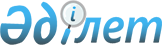 О внесении дополнений в Регламент Сената Парламента Республики КазахстанПостановление Сената Парламента Республики Казахстан от 17 января 2006 года N 276-III

      В соответствии с пунктом 2  статьи 14  Конституционного закона Республики Казахстан "О Парламенте Республики Казахстан и статусе его депутатов" и  пунктом 1  Регламента Сената Парламента Сенат Парламента Республики Казахстан ПОСТАНОВЛЯЕТ: 

      Дополнить Регламент Сената Парламента Республики Казахстан пунктами 81-1, 81-2 и 81-3 следующего содержания:  "Предварительное обсуждение кандидатур на должности 

министров социально-экономического блока       81-1. Представление Премьер-Министра по кандидатуре министра социально-экономического блока рассматривается соответствующим профильным комитетом Сената на его заседании. 

      81-2. Представление по кандидатуре на должность министра социально-экономического блока вносится в Сенат Парламента в письменной форме. 

      81-3. При рассмотрении вопроса на заседании комитета кандидатуру на должность представляет Премьер-Министр или уполномоченное им должностное лицо. 

      По представленной кандидатуре принимается заключение комитета, которое направляется Премьер-Министру.".        Председатель 

       Сената Парламента Республики 

       Казахстан 
					© 2012. РГП на ПХВ «Институт законодательства и правовой информации Республики Казахстан» Министерства юстиции Республики Казахстан
				